lMADONAS NOVADA PAŠVALDĪBA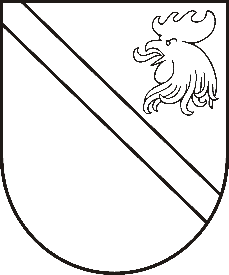 Reģ. Nr. 90000054572Saieta laukums 1, Madona, Madonas novads, LV-4801 t. 64860090, e-pasts: dome@madona.lv ___________________________________________________________________________MADONAS NOVADA PAŠVALDĪBAS DOMESLĒMUMSMadonā2019.gada 19.decembrī									       Nr.590									       (protokols Nr.24, 5.p.)Par atbrīvošanu no nomas maksasMadonas novada pašvaldība 2019.gada 6.decembrī ir saņēmusi Rūtas Mednes  iesniegumu (reģistrēts Madonas novada pašvaldībā ar Nr. MNP/2.1.3.6./19/1374), par Madonas mototrasē organizēto pasākumu – sporta svētki suņu saimniekiem 2020.gada 11.jūlijā nepiemērojot nomas maksu.Noklausījusies sniegto informāciju, ņemot vērā 12.12.2019. Kultūras un sporta komitejas atzinumu, atklāti balsojot: PAR – 13 (Agris Lungevičs, Ivars Miķelsons, Artūrs Čačka, Andris Dombrovskis, Artūrs Grandāns, Gunārs Ikaunieks, Valda Kļaviņa, Andris Sakne, Rihards Saulītis, Inese Strode, Aleksandrs Šrubs, Gatis Teilis, Kaspars Udrass), PRET – NAV, ATTURAS – NAV, Madonas novada pašvaldības dome  NOLEMJ:Atbrīvot no nomas maksas Madonas mototrasē organizēto pasākumu – sporta svētki suņu saimniekiem 2020.gada 11.jūlijā.Domes priekšsēdētājs								          A.LungevičsGailums 64860559